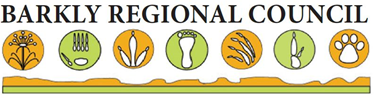 PR & Events Officer Experience the real OutbackBarkly Regional Council (BRC) is responsible for delivering Council and funded services to the Barkly Region in the Northern Territory.The Region covers approximately 323,000 square kilometres and includes the Town of Tennant Creek and Elliott along with a number of remote communities and outstations. BRC has a very active Council with a positive public profile, this has been achieved through regular community consultation, media engagement and active social media use. Our positive image has recently assisted in securing a $78.4m Regional Deal for the Barkly. We are now seeking to recruit a Public Relations and Events Officer to support the CEO and Elected Members and continue the great work in promoting Council and our achievements. If you have a sense of adventure and want to experience a remote and beautiful part of Australia apply today. Essential CriteriaDemonstrated experience in developing and implementing initiatives to promote an organisation and their stakeholdersDemonstrated experience generating media interest and preparing media releasesDemonstrated events experience would be well regardedDemonstrated ability to work with computer software packages including Microsoft PublisherDemonstrated ability to problem solve, and to achieve results in situations where information may be unclear and a variety of outcomes are possibleHigh level of interpersonal, written and oral communication skills including the ability to interact with stakeholders at all levels of the organisation Desirable CriteriaDemonstrated experience with the production of newsletters and public documentsPrevious experience in Local GovernmentFormal qualification in events managementCurrent NT Manual Driver’s LicenceCurrent Working with Children CardUnderstanding and knowledge of Aboriginal Culture Generous range of benefits:Salary in the range of $64,887 - $75,823 commensurate with experience + plus superRemote living allowance of $3,260 per annum6 weeks recreation leave per yearTraining and developmentThe opportunity to make a difference and to experience life in remote regional AustraliaSubsidised housing 